Vizyon Tarihi: 29 Aralık 2017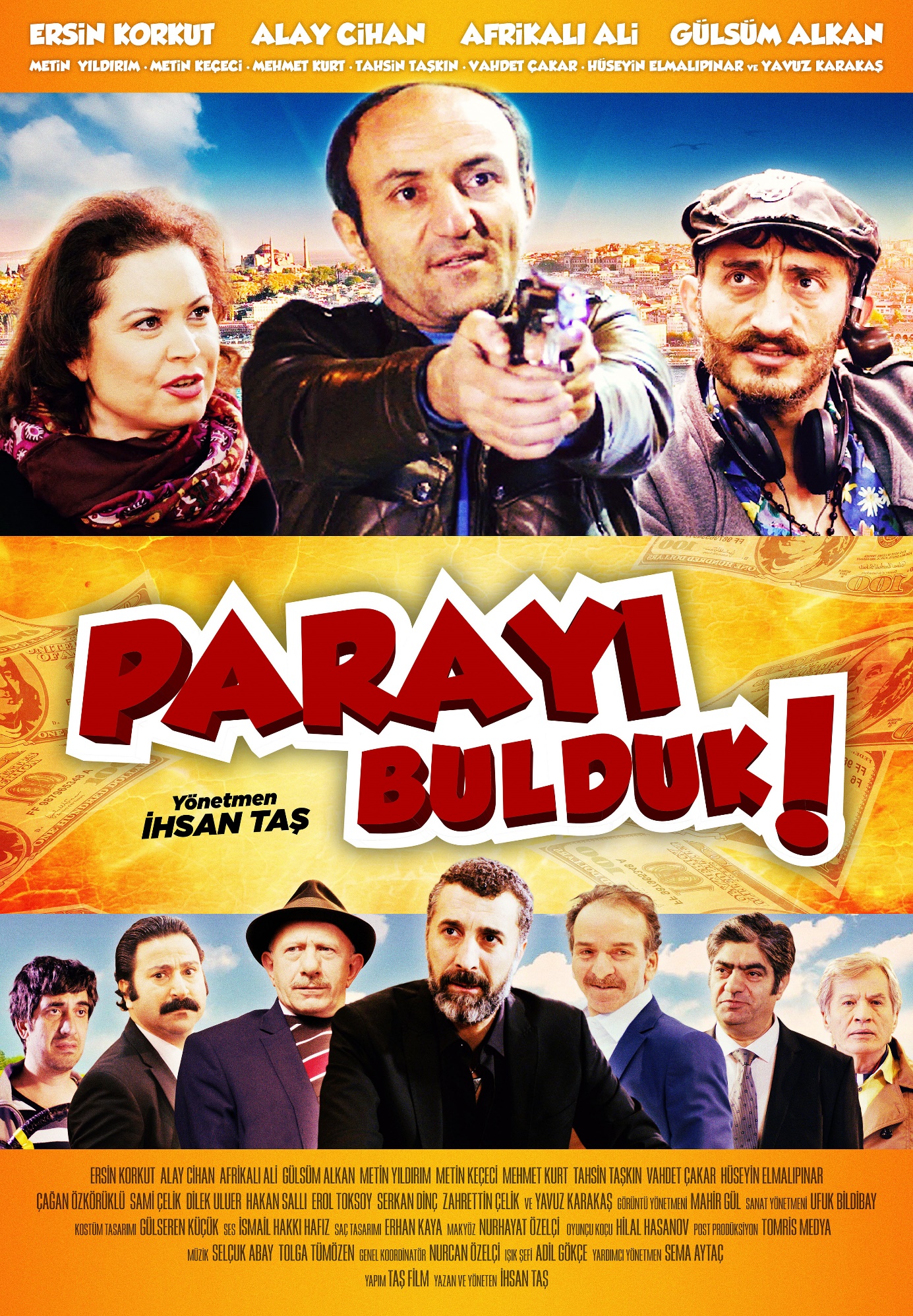 Dağıtım: MC FilmŞirket: Taş FilmFilmin Türü: Komedi Filmin Süresi: 93 dakikaYönetmen: İhsan TaşSenaryo: İhsan TaşYapımcı: Taş Film Görüntü Yönetmeni: Mahir Gül Yardımcı Yönetmen: Sema AytaçMüzik: Selçuk Abay, Tolga TümözenFragman: https://www.youtube.com/watch?v=mKnE4fiRN3YOyuncular:Ersin KorkutAlay CihanGülsüm AlkanAfrikalı AliMetin YıldırımMetin KeçeciTahsin TaşkınMehmet KurtVahdet ÇakarHüseyin ElmalıpınarYavuz KarakaşÇağkan ÖzkörüklüSami ÇelikSerkan DinçDilek UluerHakan SalliErol ToksoyZahrettin ÇelikKonusu: Kumarhane müdürü Nermin çok akıllı ve zeki bir kadındır. Türkiye’de kumar oynatmanın yasak olduğunu bildiği için, polis baskınlarına karşı önlem olarak kumarhaneye film seti havası verir. Bir süre sonra hayatını figüranlık yaparak kazanan Artist Kemal’in orayı gerçek film seti sanıp orada işe başlaması ile kumarhanede yaşanan olaylar tam bir komediye dönüşür. Taş FilmAdres: Selahattin Pınar Cad.Kazım Erbil İşhanı No:19 / Kat:3 Daire:216Mecidiyeköy / İSTANBULWeb: www.tasfilm.net